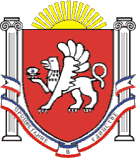 РЕСПУБЛИКА КРЫМНИЖНЕГОРСКИЙ РАЙОННОВОГРИГОРЬЕВСКОЕ СЕЛЬСКОЕ ПОСЕЛЕНИЕ АДМИНИСТРАЦИЯ НОВОГРИГОРЬЕВСКОГО СЕЛЬСКОГО ПОСЕЛЕНИЯПОСТАНОВЛЕНИЕот 13.09.2022 г.                                                                                                 №134с. НовогригорьевкаОб отмене постановления администрации от 16.12.2020 г. №320                                   «Об утверждении Положения об осуществлении экологического просвещения, организации экологического воспитания и формирования экологической культуры в области обращения с твердыми коммунальными отходами».Рассмотрев Экспертное заключение по результатам правовой экспертизы от                     7 сентября 2022 года на постановление Администрации Новогригорьевского сельского поселения Нижнегорского района Республики Крым от 16.12.2020 года №320 «Об утверждении Положения об осуществлении экологического просвещения, организации экологического воспитания и формирования экологической культуры в области обращения с твердыми коммунальными отходами», исх.от 09.09.2022 г. №05/0502/2007 г., с целью приведения в соответствие с действующим законодательством муниципальных нормативных правовых актов, администрация Новогригорьевского сельского поселения Нижнегорского района Республики Крым ПОСТАНОВЛЯЕТ:                                                      1.Отменить постановление администрации Новогригорьевского сельского поселения Нижнегорского района Республики Крым от 16.12.2020 года №320 «Об утверждении Положения об осуществлении экологического просвещения, организации экологического воспитания и формирования экологической культуры в области обращения с твердыми коммунальными отходами».2.Постановление вступает в силу с момента его подписания.                                                 3. Настоящее постановление разместить на информационной доске  администрации Новогригорьевского сельского поселения по адресу: с.Новогригорьевка, ул.Мичурина, 59, а также на официальном сайте администрации Новогригорьевского сельского поселения Нижнегорского района Республики Крым http://novogrigor-adm91.ru /                                                                                                         4. Контроль за исполнением данного постановления оставляю за собой.          Глава администрации Новогригорьевского                                                                      сельского поселения                                                                 Данилин А.М. 